Vejledning om opgørelse af tabt indtægt som følge faldende elevtal til skoleåret 2020/21Efterskoler og frie fagskoler er omfattet af regeringens hjælpepakke vedrørende tabt indtægt som følge af faldende elevtal til skoleåret 2020/21, der skal sikre, at skolerne kan opretholde et undervisningstilbud af høj kvalitet for alle elever.Institutionerne kan søge om dækning af tabt indtægt som følge af faldende elevtal til skoleåret 2020/21. Tilskuddet dækker maksimum 75 pct. af tabt statstilskud og deltagerbetaling. Der henvises til bekendtgørelse nr. 1329 af 9. september 2020, om særligt tilskud til efterskoler og frie fagskoler som følge af covid-19.https://www.retsinformation.dk/eli/lta/2020/1329Vejledning til ledelseserklæringen1. Institutionsnummer Her angives institutionens korrekte 6-cifrede institutionsnummer. 2. Institutions navn Her angives institutionens navn.3. Kontaktperson Her angives navn, direkte telefonnummer og e-mail adresse for den person, der har det praktiske kendskab til de indberettede oplysninger.4. Antal tilskudsudløsende elever pr. 5. september 2017Her angives antal tilskudsudløsende elever pr. 5. september 2017.5. Antal tilskudsudløsende elever pr. 5. september 2018Her angives antal tilskudsudløsende elever pr. 5. september 2018.6. Antal tilskudsudløsende elever pr. 5. september 2019 Her angives antal tilskudsudløsende elever pr. 5. september 2019.7. Gennemsnit Her angives det beregnede gennemsnit af elevtallet pr. 5. september 2017, 2018 og 2019.For skoler, der ikke har været aktive i tre år, beregnes der på baggrund af det seneste eller de to seneste år.8. Antal tilskudsudløsende elever pr. 5. september 2020 Her angives antal tilskudsudløsende elever pr. 5. september 2020.9. Lavere antal elever Her angives forskellen mellem det beregnede gennemsnit og antallet af tilskudsudløsende elever pr. 5. september 202010. Institutionsledelsens underskrift: Ledelseserklæringen underskrives af institutionens ansvarlige ledelse, eller af en medarbejder, som er bemyndiget hertil. Der må ikke anvendes underskriftsstempel. Underskriften skal være egenhændig.Hjælpepakke vedrørende tabt indtægt som følge faldende elevtal til skoleåret 2020/21Efterskoler og frie fagskoler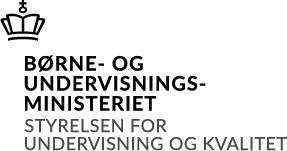 Center for Institutionsdrift og AdministrationSeptember 2020Sagsnr.: 20/17570